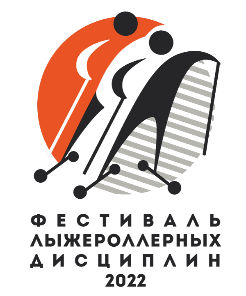 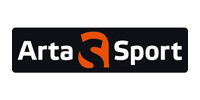 ПОЛОЖЕНИЕ О ПРОВЕДЕНИИ ТРАДИЦИОННЫХ СОРЕВНОВАНИЙ«ФЕСТИВАЛЬ ЛЫЖЕРОЛЛЕРНЫХ ДИСЦИПЛИН 2022»Фестиваль лыжероллерных дисциплин (ФЛРД) – открытое массовое многоэтапное спортивное мероприятие, участниками которого являются квалифицированные спортсмены и любители лыжного (лыжероллерного) и роллер спорта, соревнующиеся в различных возрастных группах. Соревнования проводятся на территории г. Москвы, Московской области и других регионов России.Оргкомитет ФЛРД заинтересован в популяризации и развитии лыжероллерного спорта в Москве и других регионах России с перспективой проведения крупных всероссийских и международных соревнований по лыжероллерам.1. Цели и задачипопуляризация лыжного (лыжероллерного) и роллер спорта;привлечение учащихся к систематическим занятиям спортом и физической культурой;выявление сильнейших спортсменов в различных возрастных группах и категориях;создание условий для проведения на территории Московского региона всероссийских и международных соревнований по лыжероллерам;развитие детского и любительского спорта;повышение спортивного мастерства участников.2. Сроки и место проведенияЭтапы ФЛРД 2022 проводятся с апреля по октябрь 2022 г. на спортивных площадках Москвы, Московской области и других регионов России. Для оптимизации работы Оргкомитета и возможности эффективного планирования участия спортсменов в этапах, ФЛРД 2022 разделен на два соревновательных сезона: сезон «весна-лето» – апрель-июль;сезон «лето-осень» – август-октябрь.В июле-августе запланированы трехнедельные каникулы.Онлайн-регистрация на каждый этап ФЛРД 2022 открывается не позднее, чем за 10 дней до начала соревнований. Проект программы соревнований может быть представлен и вынесен на обсуждение до начала онлайн-регистрации. С момента открытия регистрации изменения в формат и регламент соревнований не вносятся (при форс-мажорных обстоятельствах Оргкомитет оставляет за собой право вносить изменения в настоящее Положение и программу каждого отдельного этапа).Онлайн-регистрация на все этапы ФЛРД 2022 производится на сайте https://arta-sport.ru/. 3. Руководство организацией и проведением этапов ФЛРДСоревнования ФЛРД 2022 проводятся согласно спортивному календарю Арта-Спорт, ФЛГМ и Единому календарному плану (ЕКП) Москомспорта, а также в соответствии с ПСЛГ.Электронный хронометраж и спортивное судейство соревнований осуществляет Арта-Спорт.Официальный сайт: https://arta-sport.ru/. Эл. почта: artasport@yandex.ru. 4. Требования к участникамК участию в соревнованиях допускаются все желающие, имеющие собственный инвентарь и соответствующую физическую подготовленность.Оргкомитет ФЛРД убедительно просит всех спортсменов проходить медицинское обследование для выявления возможных противопоказаний к занятиям физической культурой и спортом, к выступлению на соревнованиях; иметь медицинскую справку и страховку (необходимая информация по ссылке: http://arta-sport.ru/meropriyatiya/onlayn-strahovanie/).Ответственность за состояние своего здоровья во время проведения этапов ФЛРД 2022 участники несут самостоятельно.Согласно ПСЛГ, на соревнованиях участникам необходимо иметь шлем и защитные очки. Участник без шлема и защитных очков к старту не допускается!Во время проведения разминки/заминки, а также во время проведения соревнований участникам рекомендуется использовать палки с лапками.5. Возрастные группы (категории) участников, приближено к требованиям ПСЛГ – пункт 43.6.1 (396.6.1)Детско-юношеские возрастные группы участниковЛЫЖЕРОЛЛЕРЫ  Основные возрастные группы участников ЛЫЖЕРОЛЛЕРЫ  Детско-юношеские возрастные группы участниковСПИДСКЕЙТИНГ Основная возрастная группа участников СПИДСКЕЙТИНГЗапрещено выступать одновременно в двух категориях (лыжероллеры и спидскейтинг) в рамках одного этапа.6. Форматы проведения этаповВ сезоне 2022 года на этапах ФЛРД планируется проведение соревнований в следующих форматах:гонка с раздельным стартом;гонка с массовым стартом;гонка преследования;повторная гонка;индивидуальный спринт;гонка на выбывание;гонка с бонификацией.Стили передвижения: свободный и классический.Дистанции: от 150 м до 60 км.7. Технические требования к инвентарюУчастники могут использовать любые модели лыжероллеров и роликовых коньков, согласно Правилам.На отдельных этапах ФЛРД Оргкомитет может предоставлять участникам соревнований комплекты лыжероллеров или вводить некоторые ограничения по их использованию.8. Регистрация участниковДля участия в соревнованиях спортсменам необходимо предварительно зарегистрироваться и оплатить стартовый взнос в системе электронных платежей. На отдельных этапах ФЛРД Оргкомитет может вводить лимит участников.Групповые заявки на участие в соревнованиях ФЛРД 2022 не принимаются.В случае возникновения вопросов по системе онлайн-регистрации звонить по телефону: 8-925-437-29-40 – Вадим, эл. почта: vadimnorge@mail.ru. В исключительных случаях до соревнований может быть допущен спортсмен, не прошедший предварительную регистрацию. При регистрации в день старта участник оплачивает увеличенный стартовый взнос и получает невыгодную стартовую позицию. 9. Стартовый взносФестиваль лыжероллерных дисциплин – социально-ориентированный проект. Стартовые взносы участников расходуются на аренду площадки, призовой фонд, выплату компенсаций судейскому составу, бытовое обеспечение соревнований, питание участников, пр.Размер стартового взноса на каждом этапе зависит от формата спортивного мероприятия и количества привлеченных Оргкомитетом средств (партнеры, спонсоры, бюджетное финансирование, пр.).При участии двух и более детей от семьи, на каждого ребенка предоставляется скидка в размере 50%. ВНИМАНИЕ! Стартовый взнос может быть возвращен в размере 75% (от оплаченной суммы) или перенесен на любой последующий этап в случае, если соревнования не состоялись по вине Оргкомитета.Во всех остальных случаях стартовый взнос не возвращается.Участникам соревнований предоставляются:трасса, подготовленная в соответствии с программой соревнований;помещение для переодевания, туалеты, парковочные места (по возможности);квалифицированное судейство; электронный хронометраж;контроль дистанции;камера хранения;питание (на этапах, где это предусмотрено);медицинское сопровождение;призы и награды на каждом этапе и по итогам ФЛРД 2022;фото и видеоматериалы;дополнительные бонусы для участников.10. Система начисления очковСистема начисления очков на каждом этапе ФЛРД (в каждой возрастной группе):11. Условия подведения итоговПобедители и призеры во всех возрастных группах определяются по ИТОГАМ:каждого из этапов ФЛРД – по лучшему результату в соответствующей возрастной группе;сезона «весна-лето» – по сумме очков 60% лучших гонок (от общего количества проведенных этапов в сезоне «весна-лето»);сезона «лето-осень» – по сумме очков 65% лучших гонок (от общего количества проведенных этапов в сезоне «лето-осень»);ФЛРД 2022 – по наибольшей сумме очков в сезоне «весна-лето» и «лето-осень».В общий зачет ФЛРД 2022 идут результаты только тех спортсменов, которые приняли участие в 30% (и более) этапов всего Фестиваля.12. Контроль нарушений На протяжении всего соревновательного сезона будет действовать система контроля нарушений, направленная на соблюдение участниками принципа Фейр-плей. Каждое нарушение спортсменов будет отражено в итоговом протоколе и в листе нарушителей:при первом незначительном нарушении ПСЛГ, спортсмену выносится устное предупреждение;при первом серьезном нарушении ПСЛГ, спортсмену выносится письменное предупреждение;при умышленном серьезном нарушении и при повторном получении письменного предупреждения, спортсмен дисквалифицируется на данном этапе.13. Командный зачетКоманда – это объединение спортсменов, независимо от пола и возраста, имеющее наименование и состоящее из 4 и более спортсменов. Как правило, команда объединяет учащихся спортивной школы или членов спортивного клуба.Командный зачет – система оценки командных выступлений спортсменов для целей выявления наиболее результативных команд. Миссия – стимулирование развития клубного движения, привлечение детей и юношества к занятиям лыжным спортом и спидскейтингом.  Команды могут выступать в дисциплинах лыжероллеры или спидскейтинг, в 2 номинациях – детско-юношеской или взрослой (основной).Командный зачет формируется отдельно по 2 дисциплинам и каждый по 2 указанным номинациям.По результатам этапа, в зависимости от количества участников, в командный зачет несут очки:- от 4 до 8 включительно лучших спортсменов детско-юношеского блока команды;- от 2 до 4 включительно лучших спортсменов основного блока команды.Результаты этапа с количеством участников детско-юношеского блока команды менее 4 или количеством участников основного блока команды менее 2, в командном зачете не учитываются.После каждого этапа определяется текущий рейтинг команд – сумма результатов командного зачета прошедших этапов.Правила регистрации команд и членов команд на участие в этапах ФЛРД1. Для регистрации команды, представитель команды оповещает Оргкомитет о желании участвовать в командном зачете и передает на эл. почту vadimnorge@mail.ru следующие сведения: точное наименование и состав команды (фамилия, имя, год рождения участников). Перед каждым этапом в Оргкомитет подаются сведения об изменении состава команды (об исключаемых или вновь принятых в команду участниках), если таковое имело место. Состав команды может изменяться в течение всего сезона.Также в течение всего сезона может подаваться заявка на участие команды в командном зачете ФЛРД: список команд является открытым. 2. Члены команд регистрируются единолично в общем порядке, с указанием наименования зарегистрированной команды. Спортсмен:- выступает в качестве члена команды или в статусе «лично», иной статус не предусмотрен;- не может быть участником одновременно 2 и более команд;- имеет право выйти из команды и снова войти в состав команды на любом этапе Фестиваля;- не может менять команду в течение сезона.Команды победители и призеры определяются по итогам командного зачета:- каждого из этапов ФЛРД – по правилам учета результатов (см. выше);- сезона «весна-лето» – по сумме очков 60% лучших гонок команды (от общего количества проведенных этапов в сезоне «весна-лето»);- сезона «лето-осень» – по сумме очков 65% лучших гонок команды (от общего количества проведенных этапов в сезоне «лето-осень»);- ФЛРД 2022 – по наибольшей сумме очков, набранных командой в сезонах «весна-лето» и «лето-осень» (в случае равенства очков у двух и более команд, выше становится команда, имеющая большее количество 1, 2, 3 и т.д. мест на этапах ФЛРД 2022).В командном зачете ФЛРД 2022 разыгрывается 4 комплекта медалей: формирование командных результатов и соответствующее награждение команд проводятся по дисциплинам лыжероллеры и спидскейтинг в двух номинациях: - детско-юношеский состав;- основной состав.14. ПротестыПротесты во время проведения соревнований подаются в Оргкомитет только в письменном виде в течение 30 минут после публикации предварительных протоколов и/или зафиксированного нарушения.15. СотрудничествоВаши пожелания о возможном сотрудничестве с проектом ФЛРД просим присылать на электронную почту: artamonova1@mail.ru. Будем рады Вашим предложениям.16. Публикация информацииСтартовые и итоговые протоколы, программы соревнований, фото и видеоматериалы, анонсы, рейтинги и отчеты о соревнованиях ФЛРД 2022, пр. публикуются Оргкомитетом на сайте https://arta-sport.ru/ и группе ВКонтакте https://vk.com/arta_sport. ВНИМАНИЕ! Копирование и публикация материалов сайтов arta-sport.ru и vk.com/arta_sport допускается только с активной ссылкой на первоисточник.Сокращенное наименование группыПолное наименование группыГод рожденияДМ1, ДД1Дети-мальчики, девочки первой группы2013 и младшеДМ2, ДД2Дети-мальчики, девочки второй группы2011-2012Ю мл, Д млЮноши, девушки младшего возраста2009-2010Ю ср, Д срЮноши, девушки среднего возраста2007-2008Ю ст, Д стЮноши, девушки старшего возраста2005-2006Сокращенное наименование группыПолное наименование группыГод рождения ЮМ Юниоры 2003-2004 М0 Мужчины основного возраста 1983-2002Ж0Женщины основного возраста1983-2004М1, Ж1Мужчины, женщины первой возрастной группы 1973-1982М2Мужчины второй возрастной группы1963-1972Ж2Женщины второй возрастной группы1965-1972Ж3Женщины третьей возрастной группы1958-1964Ж4Женщины четвертой возрастной группы1957 и старшеМ3Мужчины третьей возрастной группы1962-1958М4Мужчины четвертой возрастной группы1957-1953М5Мужчины пятой возрастной группы1952-1948М6Мужчины шестой возрастной группыи старшеСокращенное наименование группыПолное наименование группыГод рожденияДМ1-сс, ДД1-ссДети-мальчики, девочки первой группы спидскейтеры2013 и младшеДМ2-сс, ДД2-ссДети-мальчики, девочки второй группы спидскейтеры2009-2012Ю-сс, Д-ссЮноши, девушки спидскейтеры2005-2008Сокращенное наименование группыПолное наименование группыГод рожденияМ-сс1, Ж-сс1Мужчины, женщины спидскейтеры первой группы1983-2004М-сс2, Ж-сс2Мужчины, женщины спидскейтеры второй группы1982 и старшеМестоОчкиМестоОчки133161523117143291813427191252620116252110724229823238922247102125611202651219274131828314172921516301